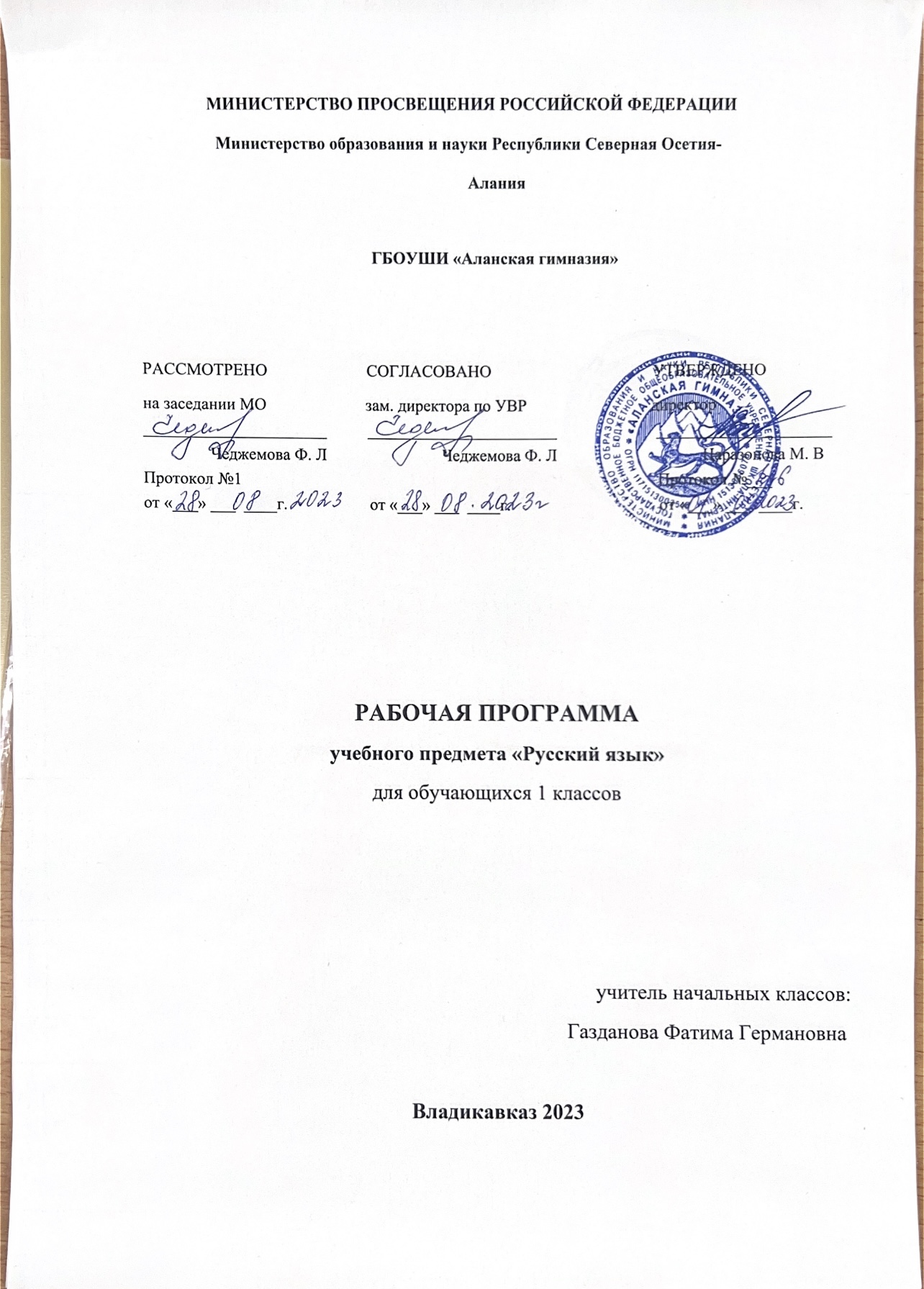 ПОЯСНИТЕЛЬНАЯ ЗАПИСКАРабочая программа учебного предмета «Русский язык» для обучающихся 1 классов на уровне начального общего образования составлена на основе Требований к результатам освоения программы начального общего образования Федерального государственного образовательного стандарта начального общего образования (далее — ФГОС НОО), а также ориентирована на целевые приоритеты, сформулированные в Примерной программе воспитания.ОБЩАЯ ХАРАКТЕРИСТИКА УЧЕБНОГО ПРЕДМЕТА "РУССКИЙ ЯЗЫК"Русский язык является основой всего процесса обучения в начальной школе, успехи в его изучении во многом определяют результаты обучающихся по другим предметам. Русский язык как средство познания действительности обеспечивает развитие интеллектуальных и творческих способностей младших школьников, формирует умения извлекать и анализировать информацию из различных текстов, навыки самостоятельной учебной деятельности. Предмет «Русский язык» обладает значительным потенциалом в развитии функциональной грамотности младших школьников, особенно таких её компонентов, как языковая, коммуникативная, читательская, общекультурная и социальная грамотность. Первичное знакомство с системой русского языка, богатством его выразительных возможностей, развитие умения правильно и эффективно использовать русский язык в различных сферах и ситуациях общения способствуют успешной социализации младшего школьника. Русский язык, выполняя свои базовые функции общения и выражения мысли, обеспечивает межличностное и социальное взаимодействие, участвует в формировании самосознания и мировоззрения личности, является важнейшим средством хранения и передачи информации, культурных традиций, истории русского народа и других народов России. Свободное владение языком, умение выбирать нужные языковые средства во многом определяют возможность адекватного самовыражения взглядов, мыслей, чувств, проявления себя в различных жизненно важных для человека областях. Изучение русского языка обладает огромным потенциалом присвоения традиционных социокультурных и духовно-нравственных ценностей, принятых в обществе правил и норм поведения, в том числе речевого, что способствует формированию внутренней позиции личности. Личностные достижения младшего школьника непосредственно связаны с осознанием языка как явления национальной культуры, пониманием связи языка и мировоззрения народа. Значимыми личностными результатами являются развитие устойчивого познавательного интереса к изучению русского языка, формирование ответственности за сохранение чистоты русского языка. Достижение этих личностных результатов — длительный процесс, разворачивающийся на протяжении изучения содержания предмета.Центральной идеей конструирования содержания и планируемых результатов обучения является признание равной значимости работы по изучению системы языка и работы по совершенствованию речи младших школьников. Языковой материал призван сформировать первоначальные представления о структуре русского языка, способствовать усвоению норм русского литературного языка, орфографических и пунктуационных правил. Развитие устной и письменной речи младших школьников направлено на решение практической задачи развития всех видов речевой деятельности, отработку навыков использования усвоенных норм русского литературного языка, речевых норм и правил речевого этикета в процессе устного и письменного общения. Ряд задач по совершенствованию речевой деятельности решаются совместно с учебным предметом «Литературное чтение».Общее число часов, отведённых на изучение «Русского языка», в 1 классе — 165 ч.Согласно учебному плану ГБОУШИ «Аланская гимназия», в 1 классе на обучение грамоте (чтение) отводится  3 часа в неделю, а на обучение грамоте (письмо)–  4 часа в неделю -231 час.В 1 классе в курсе обучения грамоте выделяются три периода: 1) подготовительный (добукварный) период - 14 часов (6 часов на обучение чтению, 8  часов на обучение письму);2) букварный (основной) период – 140 часов (63 часа на обучение чтению, 84 часа на обучение письму);3) послебукварный период –70 часов (30 часов на обучение чтению, 40 часов на обучение письму).ЦЕЛИ ИЗУЧЕНИЯ УЧЕБНОГО ПРЕДМЕТА "РУССКИЙ ЯЗЫК"В начальной школе изучение русского языка имеет особое значение в развитии младшего школьника. Приобретённые им знания, опыт выполнения предметных и универсальных действий на материале русского языка станут фундаментом обучения в основном звене школы, а также будут востребованы в жизни.Изучение русского языка в начальной школе направлено на достижение следующих целей:— приобретение младшими школьниками первоначальных представлений о многообразии языков и культур на территории Российской Федерации, о языке как одной из главных духовно‐ нравственных ценностей народа; понимание роли языка как основного средства общения; осознание значения русского языка как государственного языка Российской Федерации; пони‐ мание роли русского языка как языка межнационального общения; осознание правильной устной и письменной речи как показателя общей культуры человека;— овладение основными видами речевой деятельности на основе первоначальных представлений о нормах современного русского литературного языка: аудированием, говорением, чтением, письмом;— овладение первоначальными научными представлениями о системе русского языка: фонетике, графике, лексике, морфемике, морфологии и синтаксисе; об основных единицах языка, их признаках и особенностях употребления в речи; использование в речевой деятельности норм современного русского литературного языка (орфоэпических, лексических, грамматических, орфографических, пунктуационных) и речевого этикета;— развитие функциональной грамотности, готовности к успешному взаимодействию с изменяющимся миром и дальнейшему успешному образованию.СОДЕРЖАНИЕ УЧЕБНОГО ПРЕДМЕТАОбучение грамотеРазвитие речиСоставление небольших рассказов повествовательного характера по серии сюжетных картинок, материалам собственных игр, занятий, наблюдений. Понимание текста при его прослушивании и при самостоятельном чтении вслух.Слово и предложениеРазличение слова и предложения. Работа с предложением: выделение слов, изменение их порядка. Восприятие слова как объекта изучения, материала для анализа. Наблюдение над значением слова.ФонетикаЗвуки речи. Единство звукового состава слова и его значения. Установление последовательности звуков в слове и количества звуков. Сопоставление слов, различающихся одним или несколькими звуками. Звуковой анализ слова, работа со звуковыми моделями: построение модели звукового состава слова, подбор слов, соответствующих заданной модели. Различение гласных и согласных звуков, гласных ударных и безударных, согласных твёрдых и мягких, звонких и глухих. Определение места ударения. Слог как минимальная произносительная единица. Количество слогов в слове. Ударный слог.ГрафикаРазличение звука и буквы: буква как знак звука. Слоговой принцип русской графики. Буквы гласных как показатель твёрдости — мягкости согласных звуков. Функции букв е, ё, ю, я. Мягкий знак как показатель мягкости предшествующего со гласного звука в конце слова. Последовательность букв в русском алфавите.ЧтениеСлоговое чтение (ориентация на букву, обозначающую гласный звук). Плавное слоговое чтение и чтение целыми словами со скоростью, соответствующей индивидуальному темпу. Чтение с интонациями и паузами в соответствии со знаками препинания. Осознанное чтение слов, словосочетаний, предложений. Выразительное чтение на материале небольших прозаических текстов и стихотворений. Орфоэпическое чтение (при переходе к чтению целыми словами). Орфографическое чтение (проговаривание) как средство самоконтроля при письме под диктовку и при списывании.ПисьмоОриентация на пространстве листа в тетради и на пространстве классной доски. Гигиенические требования, которые необходимо соблюдать во время письма.Начертание письменных прописных и строчных букв. Письмо букв, буквосочетаний, слогов, слов, предложений с соблюдением гигиенических норм. Письмо разборчивым, аккуратным почерком. Письмо под диктовку слов и предложений, написание которых не расходится с их произношением. Приёмы и последовательность правильного списывания текста. Функция небуквенных графических средств: пробела между словами, знака переноса.Орфография и пунктуацияПравила правописания и их применение: раздельное написание слов; обозначение гласных после шипящих в сочетаниях жи, ши (в положении под ударением), ча, ща, чу, щу; прописная буква в начале предложения, в именах собственных (имена людей, клички животных); перенос слов по слогам без стечения согласных; знаки препинания в конце предложения.СИСТЕМАТИЧЕСКИЙ КУРСОбщие сведения о языкеЯзык как основное средство человеческого общения. Цели и ситуации общения.ФонетикаЗвуки речи. Гласные и согласные звуки, их различение. Ударение в слове. Гласные ударные и безударные. Твёрдые и мягкие согласные звуки, их различение. Звонкие и глухие согласные звуки, их различение. Согласный звук [й’] и гласный звук [и]. Шипящие [ж], [ш], [ч’], [щ’]. Слог. Количество слогов в слове. Ударный слог. Деление слов на слоги (простые случаи, без стечения согласных).ГрафикаЗвук и буква. Различение звуков и букв. Обозначение на письме твёрдости согласных звуков буквами а, о, у, ы, э; слова с буквой э. Обозначение на письме мягкости согласных звуков буквами е, ё, ю, я, и. Функции букв е, ё, ю, я. Мягкий знак как показатель мягкости предшествующего согласного звука в конце слова. Установление соотношения звукового и буквенного состава слова в словахтипа стол, конь. Небуквенные графические средства: пробел между словами, знак переноса. Русский алфавит: правильное название букв, их последовательность. Использование алфавита для упорядочения списка слов.ОрфоэпияПроизношение звуков и сочетаний звуков, ударение в словах в соответствии с нормами современного русского литературного языка (на ограниченном перечне слов, отрабатываемом в учебнике).ЛексикаСлово как единица языка (ознакомление). Слово как название предмета, признака предмета, действия предмета (ознакомление). Выявление слов, значение которых требует уточнения.СинтаксисПредложение как единица языка (ознакомление). Слово, предложение (наблюдение над сходством и различием). Установление связи слов в предложении при помощи смысловых вопросов. Восстановление деформированных предложений. Составление предложений из набора форм слов.Орфография и пунктуацияПравила правописания и их применение:— раздельное написание слов в предложении;— прописная буква в начале предложения и в именах собственных: в именах и фамилиях людей, кличках животных;— перенос слов (без учёта морфемного членения слова);— гласные после шипящих в сочетаниях жи, ши (в положении под ударением), ча, ща, чу, щу;— сочетания чк, чн;— слова с непроверяемыми гласными и согласными (перечень слов в орфографическом словаре учебника);— знаки препинания в конце предложения: точка, вопросительный и восклицательный знаки. Алгоритм списывания текста.Развитие речиРечь как основная форма общения между людьми. Текст как единица речи (ознакомление). Ситуация общения: цель общения, с кем и где происходит общение. Ситуации устного общения  (чтение диалогов по ролям, просмотр видеоматериалов, прослушивание аудиозаписи). Нормы речевого этикета в ситуациях учебного и бытового общения (приветствие, прощание, извинение, благодарность, обращение с просьбой)ПЛАНИРУЕМЫЕ ОБРАЗОВАТЕЛЬНЫЕ РЕЗУЛЬТАТЫИзучение русского языка в 1 классе направлено на достижение обучающимися личностных, метапредметных и предметных результатов освоения учебного предмета.ЛИЧНОСТНЫЕ РЕЗУЛЬТАТЫВ результате изучения предмета «Русский язык» в начальной школе у обучающегося будут сформированы следующие личностные новообразованиягражданско-патриотического воспитания:—	становление ценностного отношения к своей Родине — России, в том числе через изучение русского языка, отражающего историю и культуру страны;—	осознание своей этнокультурной и российской гражданской идентичности, понимание роли русского языка как государственного языка Российской Федерации и языка межнационального общения народов России;—	сопричастность к прошлому, настоящему и будущему своей страны и родного края, в том числе через обсуждение ситуаций при работе с художественными произведениями;—	уважение к своему и другим народам, формируемое, в том числе на основе примеров из художественных произведений;—	первоначальные представления о человеке как члене общества, о правах и ответственности, уважении и достоинстве человека, о нравственно-этических нормах поведения и правилах межличностных отношений, в том числе отражённых в художественных произведениях;духовно-нравственного воспитания:—	признание индивидуальности каждого человека с опорой на собственный жизненный и читательский опыт;—	проявление сопереживания, уважения и доброжелательности, в том числе с использованием адекватных языковых средств для выражения своего состояния и чувств;—	неприятие любых форм поведения, направленных на причинение физического и морального вреда другим людям (в том числе связанного с использованием недопустимых средств языка);эстетического воспитания:—	уважительное отношение и интерес к художественной культуре, восприимчивость к разным видам искусства, традициям и творчеству своего и других народов;—	стремление к самовыражению в разных видах художественной деятельности, в том числе в искусстве слова; осознание важности русского языка как средства общения и самовыражения;физического воспитания, формирования культуры здоровья и эмоционального благополучия: — соблюдение правил здорового и безопасного (для себя и других людей) образа жизни вокружающей среде (в том числе информационной) при поиске дополнительной информации в процессе языкового образования;— бережное отношение к физическому и психическому здоровью, проявляющееся в выборе приемлемых способов речевого самовыражения и соблюдении норм речевого этикета и правил общения;трудового воспитания:—	осознание ценности труда в жизни человека и общества (в том числе благодаря примерам из художественных произведений), ответственное потребление и бережное отношение к результатам труда, навыки участия в различных видах трудовой деятельности, интерес к различным профессиям, возникающий при обсуждении примеров из художественных произведений;экологического воспитания:—	бережное отношение к природе, формируемое в процессе работы с текстами; —	неприятие действий, приносящих ей вред;ценности научного познания:—	первоначальные представления о научной картине мира (в том числе первоначальные представления о системе языка как одной из составляющих целостной научной картины мира);— познавательные интересы, активность, инициативность, любознательность и самостоятельность в познании, в том числе познавательный интерес к изучению русского языка, активность и самостоятельность в его познании.МЕТАПРЕДМЕТНЫЕ РЕЗУЛЬТАТЫВ результате изучения предмета «Русский язык» в начальной школе у обучающегося будут сформированы следующие познавательные универсальные учебные действия.Базовые логические действия:—	сравнивать различные языковые единицы (звуки, слова, предложения, тексты), устанавливать основания для сравнения языковых единиц (частеречная принадлежность, грамматический признак, лексическое значение и др.); устанавливать аналогии языковых единиц;—	объединять объекты (языковые единицы) по определённому признаку;—	определять существенный признак для классификации языковых единиц (звуков, частей речи, предложений, текстов); классифицировать языковые единицы;—	находить в языковом материале закономерности и противоречия на основе предложенного учителем алгоритма наблюдения; анализировать алгоритм действий при работе с языковыми единицами, самостоятельно выделять учебные операции при анализе языковых единиц;—	выявлять недостаток информации для решения учебной и практической задачи на основе предложенного алгоритма, формулировать запрос на дополнительную информацию;—	устанавливать причинно- следственные связи в ситуациях наблюдения за языковым материалом, делать выводы.Базовые исследовательские действия:—	с помощью учителя формулировать цель, планировать изменения языкового объекта, речевой ситуации;—	сравнивать несколько вариантов выполнения задания, выбирать наиболее подходящий (на основе предложенных критериев);—	проводить по предложенному плану несложное лингвистическое мини-исследование, выполнять по предложенному плану проектное задание;—	формулировать выводы и подкреплять их доказательствами на основе результатов проведённого наблюдения за языковым материалом (классификации, сравнения, исследования); формулировать с помощью учителя вопросы в процессе анализа предложенного языкового материала;—	прогнозировать возможное развитие процессов, событий и их последствия в аналогичных или сходных ситуациях.Работа с информацией:—	выбирать источник получения информации: нужный словарь для получения запрашиваемой информации, для уточнения;—	согласно заданному алгоритму находить представленную в явном виде информацию в предложенном источнике: в словарях, справочниках;—	распознавать достоверную и недостоверную информацию самостоятельно или на основании предложенного учителем способа её проверки (обращаясь к словарям, справочникам, учебнику);—	соблюдать с помощью взрослых (педагогических работников, родителей, законных представителей) правила информационной безопасности при поиске информации в Интернете (информации о написании и произношении слова, о значении слова, о происхождении слова, о синонимах слова);—	анализировать и создавать текстовую, видео, графическую, звуковую информацию в соответствии с учебной задачей;—	понимать лингвистическую информацию, зафиксированную в виде таблиц, схем; самостоятельно создавать схемы, таблицы для представления лингвистической информации.К концу обучения в начальной школе у обучающегося формируются коммуникативные универсальные учебные действияОбщение:—	воспринимать и формулировать суждения, выражать эмоции в соответствии с целями и условиями общения в знакомой среде;—	проявлять уважительное отношение к собеседнику, соблюдать правила ведения диалоги и дискуссии;—	признавать возможность существования разных точек зрения; —	корректно и аргументированно высказывать своё мнение;—	строить речевое высказывание в соответствии с поставленной задачей;—	создавать устные и письменные тексты (описание, рассуждение, повествование) в соответствии с речевой ситуацией;—	готовить небольшие публичные выступления о результатах парной и групповой работы, о результатах наблюдения, выполненного мини-исследования, проектного задания;—	подбирать иллюстративный материал (рисунки, фото, плакаты) к тексту выступления.К концу обучения в начальной школе у обучающегося формируются регулятивные универсальные учебные действия.Самоорганизация:—	планировать действия по решению учебной задачи для получения результата; —	выстраивать последовательность выбранных действий.Самоконтроль:—	устанавливать причины успеха/неудач учебной деятельности;—	корректировать свои учебные действия для преодоления речевых и орфографических ошибок; —	соотносить результат деятельности с поставленной учебной задачей по выделению,характеристике, использованию языковых единиц;—	находить ошибку, допущенную при работе с языковым материалом, находить орфографическую и пунктуационную ошибку;—	сравнивать результаты своей деятельности и деятельности одноклассников, объективно оценивать их по предложенным критериям.Совместная деятельность:—	формулировать краткосрочные и долгосрочные цели (индивидуальные с учётом участия в коллективных задачах) в стандартной (типовой) ситуации на основе предложенного учителем формата планирования, распределения промежуточных шагов и сроков;—	принимать цель совместной деятельности, коллективно строить действия по её достижению: распределять роли, договариваться, обсуждать процесс и результат совместной работы;—	проявлять готовность руководить, выполнять поручения, подчиняться, самостоятельно разрешать конфликты;—	ответственно выполнять свою часть работы;—	оценивать свой вклад в общий результат;—	выполнять совместные проектные задания с опорой на предложенные образцы.ПРЕДМЕТНЫЕ РЕЗУЛЬТАТЫК концу обучения в первом классе обучающийся научится:—	различать слово и предложение; вычленять слова из предложений; —	вычленять звуки из слова;—	различать гласные и согласные звуки (в том числе различать в слове согласный звук [й’] и гласный звук [и]);—	различать ударные и безударные гласные звуки;—	различать согласные звуки: мягкие и твёрдые, звонкие и глухие (вне слова и в слове); — различать понятия «звук» и «буква»;— определять количество слогов в слове; делить слова на слоги (простые случаи: слова без стечения согласных); определять в слове ударный слог;—	обозначать на письме мягкость согласных звуков буквами е, ё, ю, я и буквой ь в конце слова; —	правильно называть буквы русского алфавита; использовать знание последовательности букврусского алфавита для упорядочения небольшого списка слов;—	писать аккуратным разборчивым почерком без искажений прописные и строчные буквы, соединения букв, слова;—	применять изученные правила правописания: раздельное написание слов в предложении; знаки препинания в конце предложения: точка, вопросительный и восклицательный знаки; прописная буква в начале предложения и в именах собственных (имена, фамилии, клички животных); перенос слов по слогам (простые случаи: слова из слогов типа «согласный + гласный»); гласные после шипящих в сочетаниях жи, ши (в положении под ударением), ча, ща, чу, щу; непроверяемые гласные и согласные (перечень слов в орфографическом словаре учебника);—	правильно списывать (без пропусков и искажений букв) слова и предложения, тексты объёмом не более 25 слов;—	писать под диктовку (без пропусков и искажений букв) слова, предложения из 3—5 слов, тексты объёмом не более 20 слов, правописание которых не расходится с произношением;—	находить и исправлять ошибки на изученные правила, описки; —	понимать прослушанный текст;— читать вслух и про себя (с пониманием) короткие тексты с соблюдением интонации и пауз в соответствии со знаками препинания в конце предложения;—	находить в тексте слова, значение которых требует уточнения; —	составлять предложение из набора форм слов;—	устно составлять текст из 3—5 предложений по сюжетным картинкам и наблюдениям; —	использовать изученные понятия в процессе решения учебных задач.ТЕМАТИЧЕСКОЕ ПЛАНИРОВАНИЕ№	Наименование разделов и тем программы п/пКоличество часоввсего     контрольные работыпрактические работыДата	Виды деятельности изученияВиды, формы контроляЭлектронные (цифровые) образовательные ресурсыОБУЧЕНИЕ ГРАМОТЕРаздел 1. Развитие речи1.1.	Составление небольших рассказов повествовательного характера по	8 серии сюжетных картинок, материалам собственных игр,     занятий, наблюденийРабота с серией сюжетных картинок, выстроенных в правильной последовательности: анализ изображённых событий, обсуждение сюжета, составление устного рассказа с опорой на картинки; Работа с серией сюжетных картинок с нарушенной последовательностью, анализ изображённых событий, установление правильной последовательности событий, объяснение ошибки художника, внесение изменений в последователь‐ ность картинок, составление устного рассказа по восстановленной серии картинок;Практическая работа;Устный опросhttp://windows.edu/ruhttp://school-collektion.edu/ruhttp://fcior.edu.ru, http://eor.edu.ruИтого по разделу	8Раздел 2. Фонетика2.1.	Звуки речи. Интонационное выделение звука в слове. Определение	4                     частотного звука в стихотворении. Называние слов с заданным звуком.                                           Дифференциация близких по акустико-артикуляционным признакамзвуков                                                                                                                                                            Игра «Живые звуки»: моделирование звукового состава слова в игровых ситуациях;Устный опрос; Письменный контроль;http://windows.edu/ruhttp://school-collektion.edu/ru2.2.	Установление последовательности звуков в слове и количества звуков.	4	1 Сопоставление слов, различающихся одним или несколькими звуками.Звуковой анализ слова, работа со звуковыми моделями: построение модели звукового состава слова, подбор слов, соответствующих заданной моделиИгровое упражнение «Скажи так, как я» (отрабатывается умение воспроизводить заданный учителем образец интонационного выделения звука в слове);Игровое упражнение «Есть ли в слове заданный звук?» (ловить мяч нужно только тогда, когда ведущий называет слово с заданным звуком, отрабатывается умение определять наличие заданного звука в слове);Играсоревнование «Кто запомнит больше слов с заданным звуком при прослушивании стихотворения»;Устный опрос; Письменный контроль;http://fcior.edu.ru, http://eor.edu.ruhttp://windows.edu/ruhttp://school-collektion.edu/ruhttp://fcior.edu.ru, http://eor.edu.ru2.3.	Особенность гласных звуков. Особенность согласных звуков. Различение          4	1	1 гласных и согласных звуков. Определение места ударения. Различениегласных ударных и безударных. Ударный слогИграсоревнование «Кто запомнит больше слов с заданным звуком при прослушивании стихотворения»;Упражнение: подбор слов с заданным звуком; Работа с моделью: выбрать нужную модель в зависимости от места заданного звука в слове (начало, середина, конец слова);Устный опрос; Письменный контроль;http://windows.edu/ruhttp://school-collektion.edu/ruhttp://fcior.edu.ru, http://eor.edu.ru2.4.	Твёрдость и мягкость согласных звуков как смыслоразличительная	4	1	1 функция. Различение твёрдых и мягких согласных звуков2.5.	Дифференциация парных по твёрдости — мягкости согласных звуков.	6	1	1 Дифференциация парных по звонкости — глухости звуков (без введениятерминов «звонкость», «глухость»)Игровое упражнение «Назови братца» (парный по твёрдости — мягкости звук);Учебный диалог «Чем твёрдые согласные звуки отличаются от мягких согласных звуков?»;Игровое упражнение «Назови братца» (парный по твёрдости — мягкости звук);Учебный диалог «Чем твёрдые согласные звуки отличаются от мягких согласных звуков?»;Устный опрос; Письменный контроль;Устный опрос; Письменный контроль;http://windows.edu/ruhttp://school-collektion.edu/ruhttp://fcior.edu.ru, http://eor.edu.ruhttp://windows.edu/ruhttp://school-collektion.edu/ruhttp://fcior.edu.ru, http://eor.edu.ru2.6.	Слог как минимальная произносительная единица. Слогообразующая	2 функция гласных звуков. Определение количества слогов в слове.Деление слов на слоги (простые однозначные случаи)Работа со слогоударными схемами: подбор слов, соответствующих схеме;Работа в группах: объединять слова по количеству слогов в слове и месту ударения;Устный опрос; Письменный контроль;http://windows.edu/ruhttp://school-collektion.edu/ruИтого по разделу	24Раздел 3. Письмо. Орфография и пунктуацияhttp://fcior.edu.ru, http://eor.edu.ru3.1.	Развитие мелкой моторики пальцев и движения руки. Развитие умения	2 ориентироваться на пространстве листа в тетради и на пространстве  классной доски. Усвоение гигиенических требований, которыенеобходимо соблюдать во время письма3.2.	Анализ начертаний письменных заглавных и строчных букв. Создание	2 единства звука, зрительного образа обозначающего его буквы и           двигательного образа этой буквы. Овладение начертанием письменных прописных и строчных букв3.3.	Письмо букв, буквосочетаний, слогов, слов, предложений с соблюдением              гигиенических норм. Овладение разборчивым аккуратным письмом                 32Совместная работа: анализ поэлементного состава букв;Игровое упражнение «Конструктор букв», направленное на составление буквы из элементов;Совместная работа: анализ поэлементного состава букв;Игровое упражнение «Что случилось с буквой»: анализ деформированных букв, определение недостающих элементов;Практическая работа: контролировать правильность написания буквы, сравнивать свои буквы с предложенным образцом;Устный опрос; Письменный контроль;Письменный контроль;Устный опрос; Письменный контроль;http://windows.edu/ruhttp://school-collektion.edu/ruhttp://fcior.edu.ru, http://eor.edu.ruhttp://windows.edu/ruhttp://school-collektion.edu/ruhttp://fcior.edu.ru, http://eor.edu.ruhttp://windows.edu/ruhttp://school-collektion.edu/ruhttp://fcior.edu.ru, http://eor.edu.ru3.4.	Письмо под диктовку слов и предложений, написание которых не	2 расходится с их произношением3.5.	Усвоение приёмов последовательности правильного списывания текста	23.6.	Понимание функции небуквенных графических средств: пробела между	2 словами, знака переноса3.7.	Знакомство с правилами правописания и их применением: раздельное	2 написание слов2Работа в парах: соотнесение одних и тех же слов, написанных печатным и письменным шрифтом;Моделирование в процессе совместного обсуждения алгоритма списывания;Обсуждение проблемной ситуации «Что делать, если строка заканчивается, а слово не входит?», введение знака переноса, сообщение правила переноса слов (первичное знакомство);Упражнение: запись предложения, составленного из набора слов, с правильным оформлением начала и конца предложения, с соблюдением пробелов между словами;Устный опрос; Письменный контроль;Устный опрос; Письменный контроль;Устный опрос; Письменный контроль;Устный опрос; Письменный контроль;http://windows.edu/ruhttp://school-collektion.edu/ruhttp://fcior.edu.ru, http://eor.edu.ruhttp://windows.edu/ruhttp://school-collektion.edu/ruhttp://fcior.edu.ru, http://eor.edu.ruhttp://windows.edu/ruhttp://school-collektion.edu/ruhttp://fcior.edu.ru, http://eor.edu.ruhttp://windows.edu/ruhttp://school-collektion.edu/ru3.8.	Знакомство с правилами правописания и их применением: обозначение	3	1 гласных после шипящих в сочетаниях жи, ши (в положении подударением)Совместный анализ текста на наличие в нём слов с буквосо четаниями жи, ши, ча, ща, чу, щу;Устный опрос; Письменный контроль;http://fcior.edu.ru, http://eor.edu.ruhttp://windows.edu/ruhttp://school-collektion.edu/ru3.9.	Знакомство с правилами правописания и их применением:ча, ща, чу, щу	3	1	1	Совместный анализ текста на наличие в нём слов с буквосо четаниями жи, ши, ча, ща, чу, щу; Упражнение: выписывание из текста слов с буквосочетания ми ча, ща, чу, щу, жи, ши;Устный опрос; Письменный контроль;http://fcior.edu.ru, http://eor.edu.ruhttp://windows.edu/ruhttp://school-collektion.edu/ru3.10.     Знакомство с правилами правописания и их применением: прописная	3	1 буква в начале предложения, в именах собственных (имена людей,клички животных)Упражнение: запись предложения, составленного из набора слов, с правильным оформлением начала и конца предложения, с соблюдением пробелов между словами;Устный опрос; Письменный контроль;http://fcior.edu.ru, http://eor.edu.ruhttp://windows.edu/ruhttp://school-collektion.edu/ruhttp://fcior.edu.ru, http://eor.edu.ru3.11.     Знакомство с правилами правописания и их применением: перенос слов	1	1 по слогам без стечения согласныхУпражнение: запись предложения, составленного из набора слов, с правильным оформлением начала и конца предложения, с соблюдением пробелов между словами;Устный опрос; Письменный контроль;http://windows.edu/ruhttp://school-collektion.edu/ru3.12.     Знакомство с правилами правописания и их применением: знаки	1		1 препинания в конце предложенияПрактическая работа: списывание и запись под диктовку с применением изученных правил;Устный опрос; Письменный контроль; Контрольная работа;http://fcior.edu.ru, http://eor.edu.ruhttp://windows.edu/ruhttp://school-collektion.edu/ruhttp://fcior.edu.ru, http://eor.edu.ruИтого по разделу	55СИСТЕМАТИЧЕСКИЙ КУРСРаздел 1. Общие сведения о языке1.1.	Язык как основное средство человеческого общения.	1 Осознание целей и ситуаций общенияРассказ учителя на тему «Язык — средство общения людей»;Учебный диалог «Можно ли общаться без помощи языка?»;Устный опрос; Письменный контроль;http://windows.edu/ruhttp://school-collektion.edu/ruИтого по разделу	1Раздел 2. Фонетикаhttp://fcior.edu.ru, http://eor.edu.ru2.1.	Звуки речи. Гласные и согласные звуки, их различение. Ударение в слове.         2 Гласные ударные и безударные. Твёрдые и мягкие согласные звуки, их различение2.2.	Звонкие и глухие согласные звуки, их различение. Согласный звук[й’] и	1	1 гласный звук [и]. Шипящие [ж], [ш], [ч’], [щ’].;Беседа «Что мы знаем о звуках русского языка», в ходе которой актуализируются знания, приобретённые в период обучения грамоте;Игровое упражнение «Назови звук»: ведущий кидает мяч и просит привести пример звука (гласного звука; твёрдого согласного; мягкого согласного; звонкого согласного; глухого согласного);Игровое упражнение «Придумай слово с заданным звуком»;Игровое упражнение «Придумай слово с заданным звуком»;Устный опрос; Письменный контроль;Устный опрос; Письменный контроль;http://windows.edu/ruhttp://school-collektion.edu/ruhttp://fcior.edu.ru, http://eor.edu.ruhttp://windows.edu/ruhttp://school-collektion.edu/ruhttp://fcior.edu.ru, http://eor.edu.ru2.3.	Слог. Определение количества слогов в слове. Ударный слог. Деление	1 слов на слоги (простые случаи, без стечения согласных)Комментированное выполнение задания: оценивание правильности предложенной характеристики звука, нахождение допущенных при характеристике ошибок;Устный опрос; Письменный контроль; Контрольная работа;http://windows.edu/ruhttp://school-collektion.edu/ruhttp://fcior.edu.ru, http://eor.edu.ruИтого по разделу	4Раздел 3. Графика3.1.	Звук и буква. Различение звуков и букв. Обозначение на письме	1 твёрдости согласных звуков буквами а, о, у, ы, э; слова с буквой э.          Обозначение на письме мягкости согласных звуков буквами е, ё, ю, я, и. Функции букв е, ё, ю, я. Мягкий знак как показатель мягкости предшествующего согласного звука в конце слова3.2.	Установление соотношения звукового и буквенного состава слова в	1 словах типа стол, конь.Моделировать звукобуквенный состав слов; Упражнение: подбор 1—2 слов к предложенной звукобуквенной модели;Практическая работа: нахождение в тексте слов по заданным основаниям (ь обозначает мягкость предшествующего согласного);Устный опрос; Письменный контроль;Устный опрос; Письменный контроль;http://windows.edu/ruhttp://school-collektion.edu/ruhttp://fcior.edu.ru, http://eor.edu.ruhttp://windows.edu/ruhttp://school-collektion.edu/ru3.3.	Использование небуквенных графических средств: пробела между                      1                словами, знака переноса.3.4.	Русский алфавит: правильное название букв, знание их	1	1 последовательности. Использование алфавита для упорядочения спискасловИгровое упражнение «Кто лучше расскажет о слове», в ходе выполнения упражнения отрабатывается умение строить устное речевое высказывание об обозначении звуков буквами; о звуковом и буквенном составе слова;Игровое упражнение «Кто лучше расскажет о слове», в ходе выполнения упражнения отрабатывается умение строить устное речевое высказывание об обозначении звуков буквами; о звуковом и буквенном составе слова;Игра-соревнование «Повтори алфавит»;Устный опрос; Письменный контроль;Устный опрос; Письменный контроль;http://fcior.edu.ru, http://eor.edu.ruhttp://windows.edu/ruhttp://school-collektion.edu/ruhttp://fcior.edu.ru, http://eor.edu.ruhttp://windows.edu/ruhttp://school-collektion.edu/ruhttp://fcior.edu.ru, http://eor.edu.ruИтого по разделу	4Раздел 4. Лексика и морфология4.1.	Слово как единица языка (ознакомление).	2	Учебный диалог «На какие вопросы могут отвечать	Устный слова?»;	опрос;http://windows.edu/ruhttp://school-collektion.edu/ruhttp://fcior.edu.ru, http://eor.edu.ru4.2.	Слово как название предмета, признака предмета, действия предмета	3	1 (ознакомление).4.3.	Выявление слов, значение которых требует уточнения	2Наблюдение за словами, отвечающими на вопросы «кто?», «что?»;Совместное выполнение группировки слов по заданному признаку: отвечают на вопрос «что?» / отвечают на вопрос«кто?»;Наблюдение за словами, отвечающими на вопросы «какой?», «какая?», «какое?», «какие?»;Комментированное выполнение задания: нахождение в тексте слов по заданным основаниям, например поиск слов, отвечающих на вопрос «какая?»;Устный опрос; Письменный контроль;Устный опрос; Письменный контроль;http://windows.edu/ruhttp://school-collektion.edu/ruhttp://fcior.edu.ru, http://eor.edu.ruhttp://windows.edu/ruhttp://school-collektion.edu/ruИтого по разделу	7Раздел 5. Синтаксисhttp://fcior.edu.ru, http://eor.edu.ru5.1.	Предложение как единица языка (ознакомление). Слово, предложение	3	 (наблюдение над сходством и различием).5.2.	Установление связи слов в предложении при помощи смысловых	1 вопросов.Работа со схемой предложения: умение читать схему предложения, преобразовывать информацию, полученную из схемы: составлять предложения, соответствующие схеме, с учётом знаков препинания в конце схемы;Совместная работа: составление предложения из набора слов;Устный опрос; Письменный контроль;Устный опрос; Письменный контроль;http://windows.edu/ruhttp://school-collektion.edu/ruhttp://fcior.edu.ru, http://eor.edu.ruhttp://windows.edu/ruhttp://school-collektion.edu/ru5.3.	Восстановление деформированных предложений.	25.4.	Составление предложений из набора форм слов	1Практическая работа: деление деформированного текста на предложения, корректировка оформления предложений, списывание с учётом правильного оформления предложений;Совместная работа: составление предложения из набора слов;Устный опрос; Письменный контроль;Устный опрос; Письменный контроль;http://fcior.edu.ru, http://eor.edu.ruhttp://windows.edu/ruhttp://school-collektion.edu/ruhttp://fcior.edu.ru, http://eor.edu.ruhttp://windows.edu/ruhttp://school-collektion.edu/ruИтого по разделу	7Раздел 6. Орфография и пунктуацияhttp://fcior.edu.ru, http://eor.edu.ru6.1.	Ознакомление с правилами правописания и их применение:                                                      - раздельное написание слов в предложении;                                                          13- прописная буква в начале предложения и в именах собственных: в именах и фамилиях людей, кличках животных;- перенос слов (без учёта морфемного членения слова);- гласные после шипящих в сочетаниях жи, ши (в положении под ударением), ча, ща, чу, щу;- сочетания чк, чн;- слова с непроверяемыми гласными и согласными (перечень слов в орфографическом словаре учебника);- знаки препинания в конце предложения: точка, вопросительный и восклицательный знаки.6.2.	Усвоение алгоритма списывания текста	2	1Орфографический тренинг: отработка правописания сочета ний жи, ши, ча, ща, чу, щу, осуществление самоконтроля при использовании правил; Наблюдение за написанием слов с сочетаниями чк, чн, формулирование правила по результатам наблюдения, соотнесение вывода с текстом учебника;Орфографический тренинг: написание слов с сочетаниями чк, чн;Орфографический тренинг правильности и аккуратности списывания;Устный опрос; Письменный контроль;Устный опрос; Письменный контроль;http://windows.edu/ruhttp://school-collektion.edu/ruhttp://fcior.edu.ru, http://eor.edu.ruhttp://windows.edu/ruhttp://school-collektion.edu/ruИтого по разделу                                                                                                                     15Раздел 7. Развитие речиhttp://fcior.edu.ru, http://eor.edu.ru7.1.	Речь как основная форма общения между людьми	17.2.	Текст как единица речи (ознакомление).	17.3.	Осознание ситуации общения: с какой целью, с кем и где происходит	1 общение.Работа с рисунками, на которых изображены разные ситуации общения (приветствие, прощание, извинение, благодарность, обращение с просьбой), устное обсуждение этих ситуаций, выбор соответствующих каждой ситуации слов речевого этикета;Учебный диалог, в ходе которого обсуждаются ситуации общения, в которых выражается просьба, обосновывается выбор слов речевого этикета, соответствующих ситуации выражения просьбы;Работа в группах: оценивание дидактического текста с точки зрения наличия/отсутствия необходимых элементов речевого этикета в описанных в тексте ситуациях общения;Творческое задание: придумать ситуации общения, в которых могут быть употреблены предложенные этикетные слова;Устный опрос; Письменный контроль;Устный опрос; Письменный контроль;Устный опрос; Письменный контроль;http://windows.edu/ruhttp://school-collektion.edu/ruhttp://fcior.edu.ru, http://eor.edu.ruhttp://windows.edu/ruhttp://school-collektion.edu/ruhttp://fcior.edu.ru, http://eor.edu.ruhttp://windows.edu/ruhttp://school-collektion.edu/ruhttp://fcior.edu.ru, http://eor.edu.ru7.4.	Ситуации устного общения (чтение диалогов по ролям, просмотр	 видеоматериалов, прослушивание аудиозаписи).                                                     4                                         7.5.	Овладение нормами речевого этикета в ситуациях учебного и бытового	1 общения (приветствие, прощание, извинение, благодарность, обращениес просьбой)Работа в группах: оценивание предложенных юмористических стихотворений с точки зрения соблюдения героями стихотворений правил речевого этикета;Работа в группах: оценивание дидактического текста с точки зрения наличия/отсутствия необходимых элементов речевого этикета в описанных в тексте ситуациях общения;Устный опрос;Устный опрос; Письменный контроль;http://windows.edu/ruhttp://school-collektion.edu/ruhttp://fcior.edu.ru, http://eor.edu.ruhttp://windows.edu/ruhttp://school-collektion.edu/ruИтого по разделу:	8Резервное время	ОБЩЕЕ КОЛИЧЕСТВО ЧАСОВ ПО ПРОГРАММЕ	132	8	10http://fcior.edu.ru, http://eor.edu.ruПОУРОЧНОЕ ПЛАНИРОВАНИЕУЧЕБНО-МЕТОДИЧЕСКОЕ ОБЕСПЕЧЕНИЕ ОБРАЗОВАТЕЛЬНОГО ПРОЦЕССАОБЯЗАТЕЛЬНЫЕ УЧЕБНЫЕ МАТЕРИАЛЫ ДЛЯ УЧЕНИКАРамзаева Т.Г., Русский язык. Учебник. 1 класс. ООО «ДРОФА»; АО «Издательство Просвещение»; Введите свой вариант:МЕТОДИЧЕСКИЕ МАТЕРИАЛЫ ДЛЯ УЧИТЕЛЯПоурочное планирование, технологические карты.ЦИФРОВЫЕ ОБРАЗОВАТЕЛЬНЫЕ РЕСУРСЫ И РЕСУРСЫ СЕТИ ИНТЕРНЕТhttp://windows.edu/ruhttp://school-collektion.edu/ruhttp://fcior.edu.ru, http://eor.edu.МАТЕРИАЛЬНО-ТЕХНИЧЕСКОЕ ОБЕСПЕЧЕНИЕ ОБРАЗОВАТЕЛЬНОГО ПРОЦЕССАУЧЕБНОЕ ОБОРУДОВАНИЕСправочные таблицы, рабочие тетради, репродукции картин, словари.ОБОРУДОВАНИЕ ДЛЯ ПРОВЕДЕНИЯ ПРАКТИЧЕСКИХ РАБОТИнтерактивная доска, проектор .№Тема урокаКоличество часов Количество часов Количество часов Дата изучения Виды и формы контроля №Тема урокаКонтрольные работы Практические работы Дата изучения Виды и формы контроля 1Работа с серией сюжетных картинок. Пропись. Ориентировка на странице прописей/1Упражнения 2Составление рассказов (устно) по собственым наблюдениям, по сюжетным картинкам на разные темы. Отработка алгоритма действий на странице прописей1Упражнения 3Составление рассказов (устно) по собственным наблюдениям, по сюжетным картинкам на разные темы. Проведение параллельных линий.1Упражнения 4Составление рассказов (устно) по собственным наблюдениям, по сюжетным картинкам на разные темы. Горизонтальные и вертикальные линии 1Упражнения 5Составление рассказов (устно) по собственным наблюдениям, по сюжетным картинкам на разные темы. Наклонные и прямые линии1Упражнения 6Составление рассказов (устно) по собственным наблюдениям, по сюжетным картинкам на разные темы. Наклонные и волнистые линии1Упражнения 7Составление рассказов (устно) по собственным наблюдениям, по сюжетным картинкам на разные темы. Письмо полуовалов1Упражнения 8Составление рассказов (устно) по собственным наблюдениям, по сюжетным картинкам на разные темы. Письмо овалов 1Упражнения 9Выполнение графического задания при работе с рисунками1Упражнения 10Различение слова и предложения. Линии сложной конфигурации.1Упражнения 11Письмо строчной и заглавной букв А, а1Упражнения 12Закрепление зрительного образа строчной и заглавной букв А, а11Упражнения 13Письмо строчной и заглавной букв О, о1Упражнения 14Закрепление зрительного образа строчной и заглавной букв О, о11Упражнения 15Письмо строчной и заглавной букв И, и1Устный опрос Упражнения 16Закрепление зрительного образа строчной и заглавной букв И, и11Устный опросУпражнения17Письмо строчной буквы ы1Устный опросУпражнения18Дифференциация зрительного образа букв ы-и1Устный опрос Упражнения19Письмо слов с изученными буквами1Устный опрос Упражнения20Письмо строчной и заглавной букв У, у1Устный опросУпражнения 21Закрепление зрительного образа строчной и заглавной букв У, у11Устный опрос Упражнения22Письмо строчной и заглавной букв Н, н1Устный опрос Упражнения23Письмо слов и предложений с буквами Н, н1Устный опрос Упражнения24Письмо строчной и заглавной букв С, с1Устный опрос Упражнения25Письмо слов и предложений с буквами С, с1Устный опрос Упражнения26Письмо строчной и заглавной букв К, к1Устный опрос Упражнения27Письмо слов и предложений с буквами К, к1Устный опрос Упражнения28Письмо строчной и заглавной букв Т, т1Устный опрос Упражнения29Письмо слов и предложений с буквами Т, т1Устный опрос Упражнения30Письмо строчной и заглавной букв Л, л. Письмо слов и предложений с буквами Л, л1Устный опрос Упражнения31Письмо строчной и заглавной букв Р, р.Письмо слов и предложений с буквами Р, р1Устный опрос Упражнения32Письмо строчной и заглавной букв В, в.Письмо слов и предложений с буквами В, в1Устный опрос Упражнения33Письмо строчной и заглавной букв Е, е.Письмо слов и предложений с буквами Е, е1Устный опрос Упражнения34 Письмо строчной и заглавной букв П, п.Письмо слов и предложений с буквами П, п1Устный опрос Упражнения35Письмо строчной и заглавной букв М, м. Письмо слов и предложений с буквами М, м.1Устный опрос Упражнения36Письмо строчной и заглавной букв З, з.1Устный опрос Упражнения37Письмо слов и предложений с буквами З, з1Устный опрос Упражнения38Письмо слов и предложений с буквами С, с - З, з1Устный опрос Упражнения39Письмо строчной и заглавной букв Б, б Письмо слов и предложений с буквами Б, б1Устный опрос Упражнения40Письмо слов и предложений с буквами П, п - Б, б1Устный опрос Упражнения41Списывание слов, предложений с изученными буквами11Устный опрос УпражненияСамостоятельная работа 42Письмо строчной и заглавной букв Д, д.Письмо слов и предложений с буквами Д, д1Устный опрос Упражнения43Письмо слов и предложений с буквами Т, т - Д, д1Устный опрос Упражнения44Письмо строчной буквы я.Письмо заглавной буквы Я1Устный опрос Упражнения45Письмо слов и предложений с буквами Я, я1Устный опрос Упражнения46Дифференциация букв а - я на письме1Устный опрос Упражнения  47Письмо строчной и заглавной букв Г, г Письмо слов и предложений с буквами Г, г1Устный опрос Упражнения  48Письмо слов и предложений с буквами К, к - Г, г1Устный опрос Упражнения49Письмо строчной и заглавной букв Ч, ч1Контрольная работа 50 Письмо слов и предложений с буквами Ч, чч.1Устный опрос Упражнения51Правописание cочетаний ча-чу1Устный опрос Упражнения52 Письмо буквы ьПисьмо слов и предложений с буквой ь1Устный опрос Упражнения53Использование буквы ь при письме11Устный опрос Упражнения54Письмо строчной и заглавной букв Ш, ш1Устный опрос Упражнения55Письмо слов и предложений с буквами Ш, ш1Устный опрос Упражнения56Правописание сочетания ши1Устный опрос Упражнения57Письмо строчной и заглавной букв Ж, ж1Упражнения58Письмо слов и предложений с буквами Ж, ж1Устный опрос Упражнения59Правописание сочетания жи1Устный опрос Упражнения60Правописание сочетаний жи-ши11Устный опрос Упражнения61Письмо строчной и заглавной букв Ё, ё1Упражнения62Письмо слов и предложений с буквами Ё, ё1Устный опрос Упражнения63Правописание сочетаний ча-чу, жи-шиПравописание слов и предложений с сочетаниями ча-чу, жи-ши1Устный опрос Упражнения64Самостоятельная работа 11Контрольная работа Тестирование Самостоятельная работа Упражнения 65Письмо букв Й, йПисьмо слов и предложений с буквами Й, й1Устный опрос Упражнения66Письмо строчной и заглавной букв Х, хПисьмо слов и предложений с буквами Х,х1Устный опрос Упражнения67Закрепление написания слов и предложений с изученными буквами11Устный опрос Упражнения Тестирование Самостоятельная работа 68Письмо строчной буквы юПисьмо заглавной буквы Ю1Устный опрос Упражнения69Письмо слов и предложений с буквами ЮДифференциация букв у - ю на письме, ю1Устный опрос Упражнения70Письмо строчной и заглавной букв Ц, цПисьмо слов и предложений с буквами Ц, ц1 Устный опрос Упражнения71Письмо строчной и заглавной букв Э, э1Устный опрос Упражнения72Письмо слов и предложений с буквами Э, э1Устный опрос Упражнения73Письмо строчной и заглавной букв Щ, щ1Устный опрос Упражнения74Письмо слов и предложений с буквами Щ, щ1Устный опрос Упражнения75Дифференциация букв ц - ч - щ на письмеПисьмо слов, предложений с буквами ц - ч - щ11Устный опрос Упражнения76Правописание сочетаний ча - ща, чу-щу1Устный опрос Упражнения77Правописание сочетаний жи - ши, ча - ща, чу - щу11Устный опрос УпражненияТестирование Самостоятельная работа 78Письмо строчной и заглавной букв Ф, фПисьмо слов и предложений с буквами Ф, ф1Устный опрос Упражнения79Дифференциация букв в - ф на письме1Устный опрос Упражнения80Письмо буквы ъ1Устный опрос Упражнения81Дифференциация букв ь - ъ на письме1Устный опрос Упражнения82Написание слов, предложений с буквами ь, ъ1Устный опрос Упражнения83Закрепление написания всех букв русского алфавита11Устный опрос Упражнения84Закрепление написания всех букв русского алфавита11Устный опрос УпражненияТестирование 85Преобразование печатного шрифта в письменный. Списывание11Контрольное списывание86Упражнения по выработке каллиграфически правильного письма11Упражнения87Письмо слов с сочетаниями чк, чн, чт1Устный опрос Упражнения88Правописание слов с буквами е, ё, ю, яДифференциация букв о - ё, у - ю, а - я, э - е на письме1Устный опрос Упражнения89Правописание заглавной буквы в словах и предложениях1Устный опрос Упражнения90Работа с деформированным предложением 1Устный опрос Упражнения   91	                                                  Работа с текстом1Устный опрос Упражнения92Закрепление написания слов, предложений с изученными буквами11Устный опрос УпражненияСамостоятельная работа 93Наша речь. Её значение в жизни людей. Язык и речь1Устный опрос Упражнения94Текст и предложение1Устный опрос Упражнения95Знаки препинания в конце предложения: точка, вопросительный и восклицательный знаки1Устный опрос Упражнения96Диалог. Осознание ситуации общения: с какой целью, с кем и где происходит общение. Речевой этикет: слова приветствия, прощания, извинения1Устный опрос УпражненияТворческая работа 97Слово, предложение (наблюдение над сходством и различием). Установление связи слов в предложении при помощи смысловых вопросовСлово как единица языка и речи (ознакомление)1Устный опрос Упражнения98Слово и слог. Деление слова на слоги1Устный опрос Упражнения99Перенос слов (простые случаи, без стечения согласных, без учёта морфемного членения слова)1Устный опрос Упражнения100101Слово как название предмета (ознакомление)Слова, отвечающие на вопросы "кто?", "что?" (ознакомление)2Устный опрос Упражнения102Слово как название признака предмета (ознакомление)Слова, отвечающие на вопросы "какой?", "какая?", "какое?", "какие?" (ознакомление)1Устный опрос Упражнения103Речевая ситуация: обсуждение интересов и преодоление конфликтов1Устный опрос УпражненияТворческая работа 104Слово как название действия предмета (ознакомление)Слова, отвечающие на вопросы "что делать?", "что сделать?" (ознакомление)1Устный опрос Упражнения105Речевой этикет: ситуация знакомства. Вежливые слова1Устный опрос Упражнения106Слово, его значениеРоль слова в речи. Определение значения слова1Устный опрос Упражнения107Выявление слов, значение которых требует уточненияРабота со словарём. Уточнение значения слова с помощью толкового словаря11Устный опрос Упражнения108Речевая ситуация: использование интонации при общенииРечевая ситуация: использование интонации при общении1Устный опрос Упражнения109Списывание текста11Списывание  110Звуки речи. Гласные и согласные звуки, их различение. Ударение в слове1Устный опрос Упражнения111Гласные ударные и безударные.Наблюдение над единообразным написанием буквы безударного гласного звука в одинаковой части (корне) однокоренных слова1Устный опрос Упражнения112Написание непроверяемой буквы безударного гласного звука в словах. Работа с орфографическим словарём1Устный опрос Упражнения113Твёрдые и мягкие согласные звуки и буквы их обозначающие.1Устный опрос Упражнения114Буквы е, ё, ю, я в слове. Их функция1Устный опрос Упражнения115Буква Ь как показатель мягкости согласного звука1Устный опрос Упражнения116Согласные звуки и буквы, обозначающие согласные звуки1Устный опрос Упражнения117Звонкие и глухие согласные звуки, их различение. Согласный звук [й'] и гласный звук [и]1Устный опрос Упражнения118Парные и непарные по глухости-звонкости согласные звуки на конце слов. Правописание слов с буквой парного по глухости-звонкости на конце слова1Устный опрос Упражнения119Речевая ситуация: поздравление и вручение подаркаШипящие согласные звуки [ж], [ш], [ч'], [щ']1Устный опрос УпражненияТворческая работа 120Правило правописания сочетания чк-чн, чт, щнОрфоэпические нормы произношения слов с сочетаниями чк, чн, чт, щн1Устный опрос Упражнения121Речевая ситуация: уточнение значения незнакомых слов Отработка правил правописания сочетаний ча-ща, чу-щу, жи-ши1Устный опрос УпражненияТворческая работа 122Закрепление правил правописания сочетаний ча-ща, чу-щу, жи-ши11Контрольная работа Тестирование Самостоятельная работа 123Русский алфавит: правильное название букв, знание их последовательности. Использование алфавита для работы со словарём1Устный опрос Упражнения124Заглавная буква в именах, отчествах, фамилиях людей, в географических названиях Правило правописания заглавной буквы в именах, отчествах, фамилиях людей, в географических названиях1Устный опрос Упражнения125Знакомство со словами, близкими по значению Повторение слов, отвечающих на вопросы "кто?", "что?"1Устный опрос Упражнения126Повторение слов, отвечающих на вопросы "какой?", "какая?", "какое?", "какие?"1Устный опрос Упражнения127Повторение слов, отвечающих на вопросы "что делать?", "что сделать?"1Устный опрос Упражнения128Составление предложения из набора форм слов. Работа с деформированными предложениями1Устный опрос Упражнения129Повторение знаний о тексте и предложении Составление краткого рассказа по сюжетным картинкам и наблюдениям1Устный опрос УпражненияСамостоятельная работа 130Комплексное повторение изученного в 1 классе11Устный опрос УпражненияТестирование 131Закрепление правописания орфограмм, изученных в 1 классе11Устный опрос Упражнения132Итоговая работа за 1 класс11Контрольная работа Тестирование Самостоятельная работаОбщее количество часов по программе 1325 (8)17 (10)